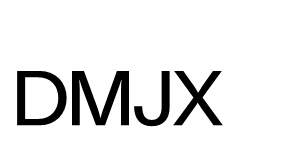 Declaration for InternshipThis declaration is documentation to the Danish School of Media and Journalism that the intern has completed the internship.The internship company´s responsibility is to sign the declaration and send it to the intern. It is the intern's responsibility to upload the signed declaration into the DMJX system.If the internship company finds that the efforts of the intern have been of such a nature that the declaration cannot be signed, please contact the internship coordinator at DMJXIt is hereby certified that the intern (Name):________________________________________________________________________   Date of birth (ddmmyy): _____________________________________Education: _____________________________________________________ has completed the internship at (name of the internship company):_______________________________________________________________________   From(ddmmyy):_____________________________________________________Until(ddmmyy):________________________________________________________With an average of 37 hours weekly.____________________	______________________________Date	On behalf of the internship company